ORTOFOTO: ÚBYTEK LESAMETODICKÝ LIST PRO UČITELEANOTACE:Učební úloha je zaměřená na práci s různými mapovými vrstvami a porovnávání změny krajiny v čase. Žáci pomocí mapové aplikace (např. Geoprohlížeč ČÚZK, Mapy.cz) vyhledají zadané místo, pracují s ortofotomapami. Žáci v této úloze dávají informace získané z ortofotomapy do geografických a krajinných souvislostí.KLÍČOVÁ SLOVA:ortofoto, DPZ, změna krajiny, odlesňováníTEMATICKÉ ZAMĚŘENÍ:Vzdělávací oblast, vzdělávací okruh (RVP):Geografické informace, zdroje dat, kartografie a topografiePřírodní obraz ZeměŽivotní prostředíData, informace a modelování (Informatika)Základy ekologie (Přírodopis)Očekávané výstupy/cíle (RVP ZV): žákorganizuje a přiměřeně hodnotí geografické informace a zdroje dat z dostupných kartografických produktů a elaborátů, z grafů, diagramů, statistických a dalších informačních zdrojůpoužívá s porozuměním základní geografickou, topografickou a kartografickou terminologiiporovná působení vnitřních a vnějších procesů v přírodní sféře a jejich vliv na přírodu a na lidskou společnostuvádí na vybraných příkladech závažné důsledky a rizika přírodních a společenských vlivů na životní prostředízíská z dat informace, interpretuje data, odhaluje chyby v cizích interpretacích datCíle výuky: žákkriticky porovná změny v krajině a pokusí se určit příčinupracuje s novou mapovou aplikacíužívá s porozuměním základní pojmy: ortofoto snímek, ortofoto mapa, mapová vrstva, metadata, průhlednost vrstvy, odlesňování zná původ a vysvětlí princip vzniku ortofoto snímkůMezipředmětové vztahy: Přírodopis; Ekologie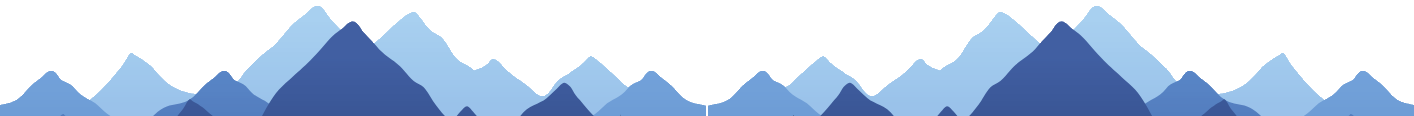 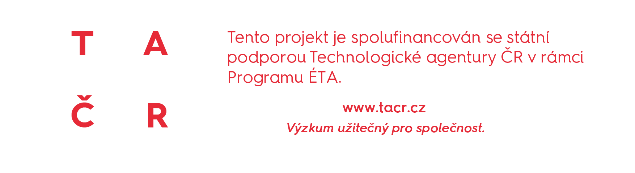 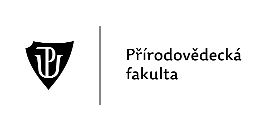 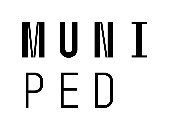 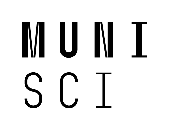 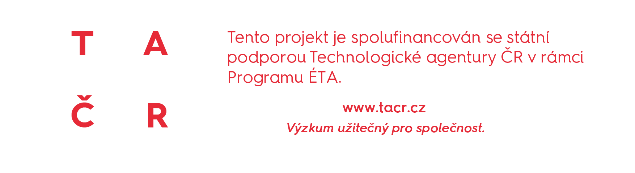 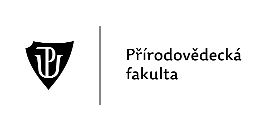 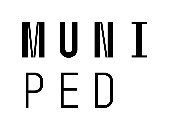 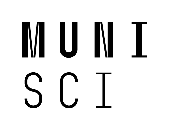 Ročník/věk žáků: 6.- 9. ročník ZŠ, SŠČasová dotace: 35 minutGI DOVEDNOSTI:Rozvíjené GI dovednosti: čtení, použití digitální mapyTechnická dovednost: zobrazí mapu, posunuje, přibližuje a oddaluje mapu, zobrazí legendu mapy, používá rozšířené nástroje mapové aplikace (např. nastavení průhlednosti vrstev, interaktivních prvků)Mapová dovednost: získá z dat informace, přiřadí význam prvkům legendy i u tematické mapy, vysvětlí, jakou informaci mapa poskytuje, propojuje obsah tematických map s topografickým podkladem a vyvozuje prostorové souvislostiMATERIÁLNÍ A TECHNICKÉ VYBAVENÍ:Vybavení pro učitele: počítač s připojením k internetu, webový prohlížeč, videonávodVybavení pro žáka: počítač s připojením k internetu, webový prohlížeč, pracovní list, videonávodPoužitý hardware: počítač, notebook, nebo tabletPoužitý software: Geoprohlížeč ČÚZK, Mapy.cz METODICKÉ POKYNY:ORGANIZAČNÍ FORMY A METODY VÝUKYBrainstorming – úvodní motivace na téma odlesňováníPráce ve dvojicích – spolupráce na analytických otázkáchSkupinová práce – kontrola výsledkůIndividualizovaná, diferencovaná výuka s přihlédnutím ke stupni schopností jednotlivých žáků – učitel dopomáhá žákům s jednotlivými kroky v případě problémůFrontálně-hromadná forma výuky – učitel může předvést postup práce prostřednictvím projektoru či interaktivní tabule, avšak žáci by měli zvládnout práci samostatně podle návoduSebereflexe a reflexe úlohy – na závěr ohodnotí hodinu a svoji práciPOSTUP (SCÉNÁŘ)Motivace (<5 min)Učitel seznámí žáky s obsahem a cílem hodiny. Tím je rozvoj dovednosti čtení v ortofotomapě, která je tvořena ze satelitních snímků Dálkového průzkumu Země. Snímky jsou často využívány pro sledování změn v krajině, využití krajiny, odlesňování atd.Vysvětlení pojmů (<5 min)V každém případě je vhodné na úvod hodiny s žáky zopakovat, co je to ortofotomapa nebo metadata, popřípadě vysvětlit žákům na ZŠ.Ortofotomapa je mapa tvořena leteckými měřickými snímky (pořízené např. z letadla, družice nebo dronu), tzv. ortofoto (snímky)Rozdělení žáků do skupin (<5 min)Rozdělení žáků do dvojicTip: Připravit si rozřazovací kartičky do skupinSeznámení žáků s geoprohlížečem ČÚZK (5 min)Učitel předvádí prostřednictvím projektoru či interaktivní tabule postup: zobrazení geoproglížeče.Ukáže, jakým způsobem lze přidávat vrstvy do seznamu vrstev, nastavit viditelnost nebo průhlednost vrstvy a vyzve žáky k vyhledání území potřebného pro vypracování otázek z pracovního listu.Práce ve dvojicích (20 min)Žáci za pomoci digitálního atlasu vypracují úkoly z pracovního listu, kde mají uvedený poměrně podrobný návod, jak mají postupovat.Dvojice pracují samostatně.Tip: Předpokládá se znalost (učitele) se zacházením s nástroji geoprohlížeče. Je tedy nutné se s nimi předem seznámit a žákům v případě potřeby ukázat jak: přidat novou vrstvu do seznamu vrstevzapnout nebo vypnout viditelnost určité vrstvěnastavit průhlednost vrstvyPrezentace výsledků, kontrola otázek (5 min)Společná kontrola otázekOdevzdání pracovních listů (<5 min)Žáci odevzdají pracovní list.Závěrečná diskuse (<5 min)Zda se jim tato hodina jevila užitečná, jak se jim to líbilo, debata o úloze (zpětná vazba).Alternativa: Obdobnou učební úlohu lze využít ve výuce všech témat při použití ortofoto snímků – rozšiřování měst, tání ledovců, vysychání jezer, povodně, požáry atp…Lze zvyšovat či snižovat úroveň např. množstvím použitých mapových vrstev, velikostí území nebo přehledností zvolené plochyOČEKÁVANÉ PROBLÉMY:Žák nebude umět pracovat s mapovými vrstvamiŽák nebude umět číst v ortofotomapě.Problémy technického charakteru.SPRÁVNÉ ODPOVĚDI:Na území kolika obcí leží masiv Ondřejníku? 7Jak se tyto obce jmenují? Kunčice pod Ondřejníkem, Čeladná, Kozlovice, Pstruží, Lhotka, Metylovice, Frýdlant nad OstravicÍOndřejník je v mapě označen jako: Lesní půda se stromy.Ze kterého roku je ortofoto snímek podkladové mapy? 2020Nápověda: Vypni ostatní vrstvy a klikni do mapy pravým tlačítkem. Druh krajiny označujE položka „OBDOBI_NALETU“.Ve kterém roce bylo lesů nejvíc? 2003Ve kterém roce bylo lesů naopak nejméně? 2020Na území kterých obcí je kácení lesa nejviditelnější? Metylovice, Pstruží, KozloviceNapadne tě, čím může být takový úbytek lesů způsoben? (sucho, kůrovec – Ondřejník je jeden z nejpostiženějších regionů Beskyd i celé ČR)